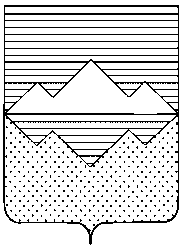 АДМИНИСТРАЦИЯСАТКИНСКОГО МУНИЦИПАЛЬНОГО РАЙОНАЧЕЛЯБИНСКОЙ ОБЛАСТИПОСТАНОВЛЕНИЕОт «___»    ______ 2018 года     № ____г. СаткаО проведении общественных слушаний по рассмотрению объекта: «Сети газоснабжения и водоснабжения жилых домов старой части г. Сатка Челябинской области»Руководствуясь Федеральным законом от 06.10.2003 № 131-ФЗ «Об общих принципах организации местного самоуправления в Российской Федерации», Федеральным законом от 10.01.2002 №7-ФЗ «Об охране окружающей среды», приказом Госкомэкологии РФ от 16.05.2000 №372 «Об утверждении Положения об оценке воздействия намечаемой хозяйственной и иной деятельности на окружающую среду в Российской Федерации», в целях обеспечения прав и законных интересов физических и юридических лиц,ПОСТАНОВЛЯЮ:Провести общественные слушания по рассмотрению объекта: «Сети газоснабжения и водоснабжения жилых домов старой части г. Сатка».Назначить дату проведения общественных слушаний на 25.04.2018 г. в 13:30 по адресу: г. Сатка, ул. Металлургов, 2, зал заседаний.Определить организатором общественных слушаний Управление строительства и архитектуры Администрации Саткинского муниципального района.Начальнику отдела организационной и контрольной работы Управления делами и организационной работы Корочкиной Н.П. опубликовать настоящее постановление в газете «Саткинский рабочий» и на официальном сайте Администрации Саткинского муниципального района.Контроль исполнения настоящего постановления возложить на первого заместителя Главы Саткинского муниципального района П.А. Баранова.Глава Саткинского муниципального района                                                  А.А. Глазков